Детское творческое объединение«Детский дорожный дозор»Дополнительная общеобразовательная общеразвивающая программа социально-педагогической направленности5 «А» класс«Детский дорожный дозор»ЗАДАНИЕ: на 25.01.20211.Ребята, нужно разработать буклет на тему:Дорога глазами водителей, предупредительные сигналы водителейпример: 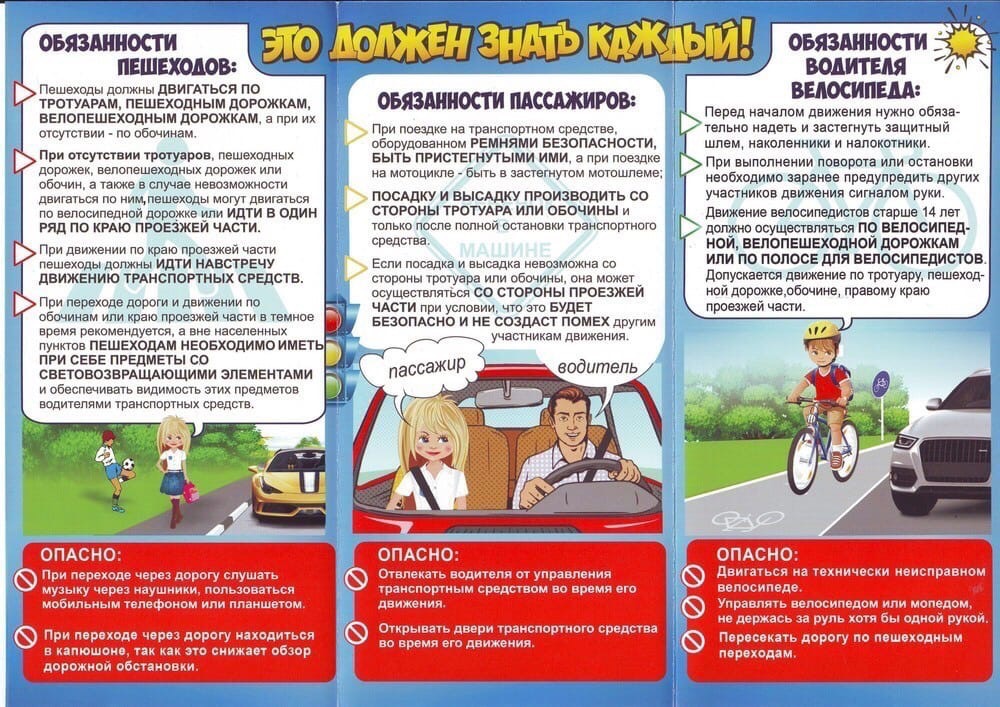 Также рекомендую посмотреть видеоурок «Сигналы водителя»https://www.youtube.com/watch?v=32PrMUuepv8